AQUAFOREST SOFTWARE LICENSE TRANSFER REQUEST FORM I, the undersigned, a licensed user of Aquaforest, request a transfer of my old license to a new computer. I hereby agree to uninstall my current license key(s) immediately upon successful installation of a new key transmitted to me by Aquaforest. 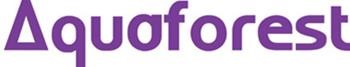 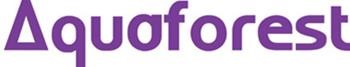 Signature ……………………………………………………………………………..Date…………………………………………………… PLEASE NOTE: Complete this document only if you have purchased software license(s) from Aquaforest Ltd and wish to transfer one or some of these license(s) to another machine(s).  Email the completed document to support@aquaforest.com  The SMC on the license(s) to be transferred must be current (For licenses with lapsed SMC it is entirely at Aquaforest’s discretion as to whether license transfers will be approved. If approved the transfer(s) will incur a License Transfer Fee.) The license key(s) provided will be the currently supported Version of that product.  See http://www.aquaforest.com/en/split_tiff_support.asp for supported product versions. All License Transfers are subject to approval by Aquaforest Ltd AQUAFOREST USE ONLY Aquaforest Ltd - England - Company No.4344383 Registered Office: Midshires House, Midshires Business Park, Smeaton Close, Aylesbury, BUCKS HP19 8HL UNITED KINGDOM Company Name:  Primary Contact Name:  Email Address:  Contact Telephone Number:  Software Product Name No. copies Current Machine Name Current License Key Support & Maintenance Cover (SMC) Status Reason for Transfer New Machine Name Effective Date of Transfer Approved By Signature Date Email Address 